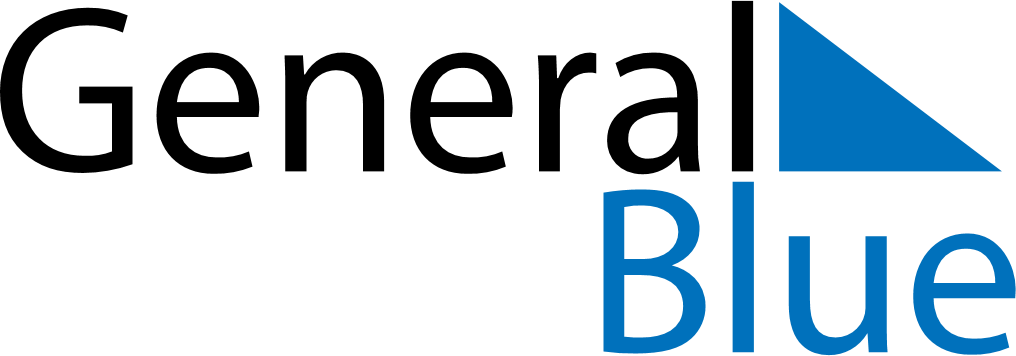 October 2024October 2024October 2024October 2024October 2024October 2024Molde, More og Romsdal, NorwayMolde, More og Romsdal, NorwayMolde, More og Romsdal, NorwayMolde, More og Romsdal, NorwayMolde, More og Romsdal, NorwayMolde, More og Romsdal, NorwaySunday Monday Tuesday Wednesday Thursday Friday Saturday 1 2 3 4 5 Sunrise: 7:39 AM Sunset: 7:02 PM Daylight: 11 hours and 23 minutes. Sunrise: 7:42 AM Sunset: 6:59 PM Daylight: 11 hours and 17 minutes. Sunrise: 7:44 AM Sunset: 6:55 PM Daylight: 11 hours and 11 minutes. Sunrise: 7:47 AM Sunset: 6:52 PM Daylight: 11 hours and 5 minutes. Sunrise: 7:50 AM Sunset: 6:49 PM Daylight: 10 hours and 59 minutes. 6 7 8 9 10 11 12 Sunrise: 7:52 AM Sunset: 6:46 PM Daylight: 10 hours and 53 minutes. Sunrise: 7:55 AM Sunset: 6:42 PM Daylight: 10 hours and 46 minutes. Sunrise: 7:58 AM Sunset: 6:39 PM Daylight: 10 hours and 40 minutes. Sunrise: 8:01 AM Sunset: 6:36 PM Daylight: 10 hours and 34 minutes. Sunrise: 8:03 AM Sunset: 6:32 PM Daylight: 10 hours and 28 minutes. Sunrise: 8:06 AM Sunset: 6:29 PM Daylight: 10 hours and 22 minutes. Sunrise: 8:09 AM Sunset: 6:26 PM Daylight: 10 hours and 16 minutes. 13 14 15 16 17 18 19 Sunrise: 8:12 AM Sunset: 6:22 PM Daylight: 10 hours and 10 minutes. Sunrise: 8:15 AM Sunset: 6:19 PM Daylight: 10 hours and 4 minutes. Sunrise: 8:17 AM Sunset: 6:16 PM Daylight: 9 hours and 58 minutes. Sunrise: 8:20 AM Sunset: 6:13 PM Daylight: 9 hours and 52 minutes. Sunrise: 8:23 AM Sunset: 6:09 PM Daylight: 9 hours and 46 minutes. Sunrise: 8:26 AM Sunset: 6:06 PM Daylight: 9 hours and 40 minutes. Sunrise: 8:29 AM Sunset: 6:03 PM Daylight: 9 hours and 34 minutes. 20 21 22 23 24 25 26 Sunrise: 8:32 AM Sunset: 6:00 PM Daylight: 9 hours and 28 minutes. Sunrise: 8:34 AM Sunset: 5:57 PM Daylight: 9 hours and 22 minutes. Sunrise: 8:37 AM Sunset: 5:53 PM Daylight: 9 hours and 16 minutes. Sunrise: 8:40 AM Sunset: 5:50 PM Daylight: 9 hours and 10 minutes. Sunrise: 8:43 AM Sunset: 5:47 PM Daylight: 9 hours and 3 minutes. Sunrise: 8:46 AM Sunset: 5:44 PM Daylight: 8 hours and 57 minutes. Sunrise: 8:49 AM Sunset: 5:41 PM Daylight: 8 hours and 51 minutes. 27 28 29 30 31 Sunrise: 7:52 AM Sunset: 4:38 PM Daylight: 8 hours and 45 minutes. Sunrise: 7:55 AM Sunset: 4:35 PM Daylight: 8 hours and 39 minutes. Sunrise: 7:58 AM Sunset: 4:31 PM Daylight: 8 hours and 33 minutes. Sunrise: 8:01 AM Sunset: 4:28 PM Daylight: 8 hours and 27 minutes. Sunrise: 8:03 AM Sunset: 4:25 PM Daylight: 8 hours and 21 minutes. 